St Monica’s Primary School Newsletter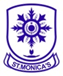 November 2015Learning about ScotlandDuring the month of November all of classes will be busy learning about Scotland.  It is important that our pupils learn about their country and develop a sense of pride in it.  Our pupils in P3 – 7 will also have a home learning task connected with their topic.  The standard of home learning tasks has been extremely high and I would like to thank all our parents who continue to support their children in their learning at home!Scottish Assembly  Friday 27th NovemberThe whole school will enjoy watching all of our classes perform a poem, dance or song at a special Scottish assembly. Afterwards they will have irn-bru and shortbread!  Please inform the school if you do not wish your child to have this little treat.Sponsored Lepra WorkoutWe had a visit from Liz Osbourne from the Lepra Charity on Friday 30th October during assembly. She spoke to the children about the work Lepra do in helping fight disease, poverty and prejudice throughout the world. As part of being a Rights Respecting School it is important for us to help others who are less fortunate than ourselves so we will be having a fundraising day on Wednesday 11th November. Liz will return to the school on this day and do a workout with each class. We will send out a Lepra pack later this week with further information. Please return any donations for this fundraising event on Wednesday 11th November. Book FayreWe had another very successful Book Fayre and the school now has over £621 to spend on books to build up our selection of library books.  We are in the process of creating a school library and will use this money to purchase books. Thank you for all your support in buying the books from the Book Fayre.School WebsiteOver the coming weeks we will be updating our school website. The new website is currently under construction and will be launched soon. The address will bewww.st-monicas-pri.glasgow.sch.uk The website will hopefully be more user friendly for parents/carers and staff. We will use it to keep you up to date with what is going on in school.Parents EveningWe had a very good turnout at our October Parent/Carer Evening. Any parent who did not attend can make an alternative appointment by contacting the school office. It is vitally important that parent/carers attend these meetings as it allows you find out how your child is doing in school and how they can be supported at home.P7 Barcaple Residential TripThank you for the £70 deposit for Barcaple.  Please remember that the final instalment of £130 is due by Monday 1st February.  You can continue to pay it up each week/month.Flu Immunisation ProgrammeThe flu immunisation programme will take place in our school on Wednesday 2nd December. This programme was very successful last year with the majority of children receiving the vaccination.Health and WellbeingThis is a reminder that fizzy drinks, including isotonic sports drinks should not be brought to school by any pupils. Pupils are encouraged to drink plain water only during class and can refill their water bottles from the school fonts. However, it is requested that they come to school at the start of the day with water bottles filled to minimise disruption to quality learning and teaching.Head LicePlease remember to check your child’s hair on a regular basis to ensure they have not caught head lice.  This will ensure that the spread of lice to another child is minimal.Dates for your DiaryMonday 2nd November – Tae Kwon Do taster sessions for P4-7Tuesday 3rd November – Tae Kwon Do taster sessions for P1-4/3Wednesday 4th November – 20 pupils from P6 & P7 pupils to represent our school at Cross Country event at BellahoustonWednesday 4th November  - 9.15-10.45am P7b to swimming in Pollok Leisure Centre. 12.40-2pm P7/6 to swimming in Pollok Leisure Centre.Thursday 5th November – Hopscoth Theatre present ‘Rights of the Child’ for all pupils in hall (rescheduled from 20th October) Friday 6th November – First Friday Mass led by P7/6 in St. James the Great Church at 9.45am.Monday 9th November – Friday 13th November – Enrolment Week for all pupils due to start school in August 2016 from 1.30 – 2.45 each day.Wednesday 11th November – Lepra Workout Fundraising event for all pupilsThursday 12th November – 9.30-12.15pm 8 pupils to represent our school at a Badminton Event in BellahoustonWednesday 18th November – Term Reports to parentsWednesday 18th November – Lourdes Secondary Open Evening for P7 parents from 7-9pm, more details to followThursday 19th November – Some pupils from P6 & P7 will go to St Paul’s Secondary School from 1-2.30pm to take part in the joint Learning Community ChoirThursday 26th November - Some pupils from P6 & P7 will go to St Paul’s Secondary School at 3.15pm to perform with the Learning Community Choir at St Paul’s ‘Bring an Adult to School Event.Friday 27th November – Whole School Assembly to celebrate St. Andrew’s Day.Students of the Month for OctoberCongratulations go to the following pupils who continuously followed our school’s rights respecting rules:P1a	Ruby Ahenkora	Matthew O’DowdP1b	Abdullah Sohail	Beth McLaughlinP2a	Emma Flanagan	Noël ThakarP2b	Ruby Docherty		Nico GualtieriP3a	Mirrin Glasgow	Daniel BalmerP4/3	Ailey McIlraith		Ross MoranP4	Aidan Lee		Harris McPhelimP5a	Adam Wardak	Eve McLellanP5b	Seumas Lee		Holly Doherty			P6	Michael Rogan		Louise Downey		P7/6  	Megan Burns		Cameron Woodhouse		P7a	Mark McGettigan	Maqadas Beg		 P7b	Tracey Allan		Dylan DavidsonThank you, D McGeever